ПРЕСС-РЕЛИЗОб установлении требований к форматам предоставления сведений, содержащихся в разрешении на строительство и разрешении на ввод в эксплуатацию объекта капитального строительства 	Филиал Кадастровой палаты по Красноярскому краю сообщает о том, что 25.06.2018 вступил в силу Приказ Минстроя России от 20.03.2018 № 153/пр «Об установлении требований к форматам предоставления сведений, содержащихся в разрешении на строительство и разрешении на ввод в эксплуатацию объекта капитального строительства». 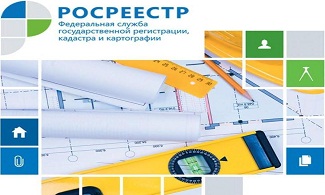 Данный приказ утверждает формат предоставления по межведомственному запросу сведений, содержащихся в разрешениях на строительство и на ввод в эксплуатацию объекта капитального строительства.Сведения, содержащиеся в указанных разрешениях, должны представляться в формате электронного документа с использованием Единой системы межведомственного электронного взаимодействия и подключаемых к ней региональных систем по Правилам, утвержденным Постановлением Правительства РФ от 25.12.2014 № 1494.Сведения предоставляются в форме электронного документа, созданного с использованием XML-схемы для формирования электронного документа - разрешения.